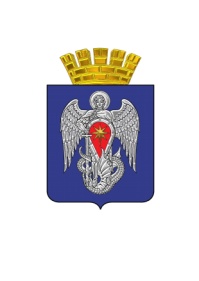 АДМИНИСТРАЦИЯ ГОРОДСКОГО ОКРУГА ГОРОД МИХАЙЛОВКАВОЛГОГРАДСКОЙ ОБЛАСТИПОСТАНОВЛЕНИЕ  от  09 января 2019 г.                           № 2   О внесении изменений в постановление администрации городского округа город Михайловка Волгоградской области от 27 октября 2017 г.  №  2878 «Об утверждении муниципальной  программы «Формирование современной городской среды городского округа город Михайловка Волгоградской области на 2018-2022 годы» В соответствии с постановлением Правительства РФ от 10.02.2017              № 169 «Об утверждении Правил предоставления и распределения субсидий из федерального бюджета бюджетам субъектов Российской Федерации на поддержку государственных программ субъектов Российской Федерации и муниципальных программ формирования современной городской среды», постановлением администрации городского округа город Михайловка Волгоградской области от 29.12.2016 № 3419 «Об утверждении Положения о муниципальных программах городского округа город Михайловка Волгоградской области», протоколом общественной комиссии для организации общественного обсуждения проекта муниципальной программы «Формирование современной городской среды городского округа город Михайловка Волгоградской области на 2018-2022 годы», проведения оценки предложений заинтересованных лиц, а также для осуществления контроля хода реализации программы от 26.12.2018 администрация городского округа город Михайловка Волгоградской области  п о с т а н о в л я е т:Внести в муниципальную программу «Формирование современной городской среды городского округа город Михайловка Волгоградской области на 2018-2022 годы», утвержденную постановлением администрации городского округа город Михайловка Волгоградской области от 27.10.2017   № 2878,  следующие изменения:1) Приложение № 3 к муниципальной программе «Перечень дворовых территорий многоквартирных домов городского округа город Михайловка, прошедших отбор на 2019 год» изложить в новой редакции согласно приложению.2) Приложение № 4 к муниципальной программе «Перечень дворовых территорий многоквартирных домов городского округа город Михайловка, требующих благоустройства» изложить в новой редакции согласно приложению.2. Настоящее постановление подлежит официальному опубликованию.Глава городского округа                                                                 С.А. ФоминПРИЛОЖЕНИЕ к постановлению администрации городского округа город Михайловка Волгоградской областиот _________________   № _______ПРИЛОЖЕНИЕ № 3к муниципальной программе«Формирование современнойгородской среды городского округа город МихайловкаВолгоградской области на 2018 -2022 годы» Перечень дворовых территорий многоквартирных домов городского округа город Михайловка, прошедших отбор на 2019 годПРИЛОЖЕНИЕ № 4к муниципальной программе«Формирование современнойгородской среды городского округа город МихайловкаВолгоградской области на 2018 -2022 годы» Перечень дворовых территорий многоквартирных домов городского округа город Михайловка, требующих благоустройства № двора Месторасположение дворовой территорииПлощадь дворовой территории, кв. мВиды работ 1 дворул. Республиканская д. 48, ул. Республиканская д. 4613468,9м2Полный перечень минимальных работ, перечень дополнительных работ2 дворул. Обороны 43аул. Республиканская 26а3180,7м2Полный перечень минимальных работ, перечень дополнительных работ3 дворул. 2-я Краснознаменская 61ул. 2-я Краснознаменская 61\2ул. 2-я Краснознаменская д. 578530м2Полный перечень минимальных работ, перечень дополнительных работ4 дворул. 2-я Краснознаменская 65ул. 2-я Краснознаменская 636483,8м2Полный перечень минимальных работ, перечень дополнительных работ5 двор ул. Обороны д. 1323055.1м2Полный перечень минимальных работ, перечень дополнительных работ6 дворул. Обороны д. 692419,2м2Полный перечень минимальных работ, перечень дополнительных работ7 дворул. Магистральная д. 7994,6м2Полный перечень минимальных работ, перечень дополнительных работ8 дворул. Обороны д. 452418.0м2Полный перечень минимальных работ, перечень дополнительных работ9 дворул. Серафимовича д. 91158,0м2Полный перечень минимальных работ, перечень дополнительных работ10 дворул. Серафимовича д. 11800,0м2Полный перечень минимальных работ, перечень дополнительных работ11 дворул. Обороны д. 38, 40, 40а, 42ул. Республиканская д. 265560,0м2Полный перечень минимальных работ,  перечень дополнительных работ12 дворул. Обороны д. 49, 513964,8м2Полный перечень минимальных работ, перечень дополнительных работ№ двора Месторасположение дворовой территорииПлощадь дворовой территории, кв. м1ул. Поперечная д.16, 18, 20, 228079,2м22ул. Поперечная д.8, 102369,3м23ул. Поперечная д.141715,7м24ул. Поперечная д.2, ул. Республиканская д.60, 625583,6м25ул. Республиканская д.52,54,56,586692,6м26ул..2 –я Краснознаменская д.55, 55а, 55б3626,9м27ул..2 –я Краснознаменская д. 32,34 ул. Республиканская д. 36а, 36, 388256,2м28ул. Республиканская д.34а, 34б1520,3м29ул.2-я Краснознаменская, 24а1131,76м210ул.2Краснознаменская, д.22, 24, ул. Энгельса д.21,23,2510393,5м211ул.Энгельса д.22, 262344.6м212ул.2Краснознаменская, д.82511,5м213ул.2Краснознаменская, д.163166.0м214ул.2Краснознаменская, д.16б, ул.Обороны д.67а, 71б9880,0м215ул. 2-я Краснознаменская 26, 28, 302198,4м216ул.Обороны, д.71, 71а3456,3м217ул.Обороны, д.65, 738484,0м218ул.Энгельса д,16, 16а ул.Обороны, д.635633,3м219ул.Энгельса д.14,14а, ул.Обороны, д.57,59,59а,6113045,2м220ул.Энгельса д.15, 17 ул.Обороны д.559675, 7м221ул.Республиканская, д. 28, 28а6375,0м222ул.Обороны д.1301645,9м223ул.Обороны д.128684,6м224ул.Обороны д.124,1263562.2м225ул.Обороны д.1181884,0м226ул.Обороны д.120, ул.Парковая д.22829.2м227ул.Обороны д.114, ул.Паркова1,3,5, ул.Щорса д.39, ул. Подгорная 2, 6а6125.0м228ул.Обороны д.134750.0м229ул.Обороны д.62, ул.Б.Хмельницкого д.114378,7м230ул.Обороны д.46, ул.Энгельса д.11а,13,13а4251,0м231ул.Обороны д.44, 44а, 46а, ул. Энгельса 11в3542,9м232ул.Энгельса д.11, 11д2310,5м233ул.Коммуны д.109б2493,8м234ул.Коммуны д.1111402,5м235ул.Энгельса д.9,7, ул.Коммуны д.1133010,0м236ул.Б.Хмельницкого д.9525,0м237ул.Б.Хмельницкого д.9а855.0м238ул. Б. Хмельницкого 9б894.0м239ул.Некрасова д.111366,0м240ул.Некрасова д.13908.0м241ул.Некрасова д.15990.0м242ул.Б.Хмельницкого д.10,ул.Некрасова д.5,5а,7,94562,4м243ул.Некрасова д.1,3,3а, ул.Мичурина д.13,15,15а3946,8м244ул.Мичурина д.9, ул. Некрасова 12,14,161830,8м245ул.Мичурина д.7, ул.Коммуны д.131,1331740,3м246ул.Коммуны д.129592,0м247ул.Б.Хмельницкого д.6, ул.Коммуны д.125,1271969,8м248ул.Б.Хмельницкого д.8, ул.Некрасова д.18,20,221975,8м249ул.Некрасова д.24, ул.Б.Хмельницкого д.5,7, ул.Коммуны121, 1234883,2м250ул.Некрасова д.26, 28, ул. Энгельса 10, 8, ул. Коммуны 115,117, 1195448,0м251ул. Коммуны 119а1377,6м252ул.Коммуны д.170,172,174, ул.Мичурина д.1, 1а  ул.Серафимовича д.10,12,144489,0м253ул.Серафимовича д.161245,7м254ул.Коммуны д.166,168, ул.Б.Хмельницкого д.4,2 ул.Серафимовича д.20,1811600,0 м255ул. Серафимовича 8, ул. Лермонтова 17984,9м256ул.Серафимовича д.13790,0м257ул.Магистральная д.91515,5м258ул.Серафимовича д.1931,8м259ул.Серафимовича д.32350,4м260ул.Серафимовича д.51060,0м261ул.Серафимовича д.5а1401,6м262ул.Мичурина д.6,6а1826,0м263ул.Свердлова д.6,82394,0м264ул.Серафимовича д.4,61237,9м265ул.Лермонтова д.4504,4м266ул.Лермонтова д.8561.5м267ул.Энгельса д.5, ул.Коммуны д.154, 150, 148, 148а, 146, 154а5292,0м268ул. Серафимовича д.34, ул.Южная д.2,102725,969ул.Б.Хмельницкого д.1, ул.Серафимовича д.22,24, ул.Коммуны д.164,1622613,4м270ул. Ленина 177а500,0м271ул.Ленина д.187,187в, 189,189б,189а3590,472ул.Ленина д.187б265,6м273ул.Ленина д.185б655,5м274ул.Ленина д.185а562,3м275ул.Ленина д.185592,5 м276ул.Вокзальная д.1,2,3822,0м277ул.Вокзальная д.5а,7645,0м278ул.Волжская д.1,2,31845,0м279ул.Свободы д.97,991383,0м280ул. Невского 12, 13564,0м281ул. Ватутина 20, 22, 26, ул. Краснопитерская 7, 9, ул. Подгорная 19, 211234,0м282ул. Ватутина 28, 30, 32934,8м283ул. Ватутина 34, 36, 38 ул. Подгорная 201372,0 м284ул. Ватутина 401470,1 м285ул. Парковая 12а830.0м286ул. Подгорная 8, 10, 12 ул. Парковая 7, 9, 11,  ул. Краснопитерская 113597,0м287ул. Подгорная  18, ул. Парковая 15, 16, 132315,4 м288ул. Парковая 5а674,2 м289ул. Парковая 19, ул. Парковая 172314,5 м290ул. Смехова 11532,0м291ул. Калинина 5 б880,0 м292ул. Пархоменко 2а, 2б1047,0 м293ул. Украинская 77а, 81а, 85 а8700,0 м294ст. Арчединская, ул.Кавказская, д.11458,0м295х. Безымянка, ул.Набережная, д.11330.0м296х. Безымянка, ул.Набережная, д.23330м297х. Безымянка, ул.Набережная, д.24330.м298х. Безымянка, ул.Советская, д.11342,4м299х. Катасонов, ул.Народная, д.1268.0м2100х. Катасонов, ул.Народная, д.2450.0м2101х. Катасонов, ул.Народная, д.3420.0м2102х. Катасонов, ул.Народная, д.4450.0м2103х.Плотников-2, ул.Магистральная, д.2605.04104х.Плотников-2, ул.Магистральная, д.4,6600.0м2105х.Плотников-2, ул.Рабочая, д.2,4505.0 м2106п.Отрадное, ул.Лазурная, д.3245,0м2107п.Отрадное, ул.Лазурная, д.5,6,7,8876,0м2108п.Отрадное, ул.Тепличная, д.1137,0м2109п.Отрадное, ул.Тепличная, д.2158,0м2110п.Реконструкция, ул.Первомайская, д.10, ул.Комсомольская, д.8668,0м2111п.Реконструкция, ул.Комсомольская, д.12,15540,0м2112п.Реконструкция, ул.Ленина, д.16,18580,0м2113п.Реконструкция, пер.Парковый, д.13,15600,0м2114с.Сидоры, ул.Украинская, д.19567,0м2115с.Сидоры, ул. Ленина 27а507,0м2